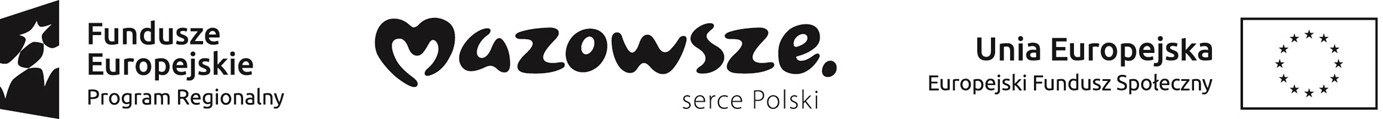 MIESIĘCZNA KARTA CZASU PRACYnauczyciela / nauczycielkiprowadzącego/-ej zajęcia w ramach projektu pn. „Rozwijamy umiejętności, potęgujemy zdolności, dodajemy pewności” współfinansowanego ze środków Europejskiego Funduszu Społecznego w ramach Regionalnego Programu Operacyjnego Województwa Mazowieckiego na lata 2014-2020, Osi priorytetowej X „Edukacja dla rozwoju regionu”, Działania 10.1 „Kształcenie i rozwój dzieci i młodzieży”, Poddziałania 10.1.1„Edukacja ogólna (w tym w szkołach zawodowych)”.Beneficjent:	GMINA MIASTO PŁOŃSKImię i nazwisko nauczyciela/-kiprowadzącego/-ej zajęciaw ramach Projektu	...................................................................................................................Rodzaj prowadzonych zajęć...................................................................................................................Nazwa szkoły	...................................................................................................................Rozliczenie za okres (miesiąc):	od .......................... r. do ........................ r.Należy dodać kolejne wiersze wg potrzeby.Oświadczam, że podane powyżej dane są zgodne ze stanem faktycznym.…................................................................/data i podpis osoby prowadzącej zajęcia/Potwierdzam wykonanie powyżej wymienionych zajęć w ramach projektu pn. „Rozwijamyumiejętności, potęgujemy zdolności, dodajemy pewności” w ww. okresie rozliczeniowym.…................................................................./data i podpis Koordynatora Szkolnego Projektu//(potwierdzający wykonanie zajęć)Akceptacja Dyrektora Szkoły….................................................../data i podpis Dyrektora Szkoły/Akceptacja Koordynatora Projektu......................................................./data i podpis Koordynatora Projektu /Projekt współfinansowany z Europejskiego Funduszu Społecznegow ramach Regionalnego Programu Operacyjnego Województwa Mazowieckiego na lata 2014-2020Data przeprowadzenia zajęć w ramach Projektu(DD-MM-RRRR)Godzina realizacji zajęć (od-do)Opis wykonanych zadań w ramach ProjektuLiczba godzin (lekcyjnych/zegarowych)np.. 05.10.2017r.16.00-16.45Prowadzenie zajęć z języka angielskiego/ Temat :1OGÓŁEM (liczba godzin przeprowadzonych zajęć w ww. okresie rozliczeniowym)OGÓŁEM (liczba godzin przeprowadzonych zajęć w ww. okresie rozliczeniowym)OGÓŁEM (liczba godzin przeprowadzonych zajęć w ww. okresie rozliczeniowym)1